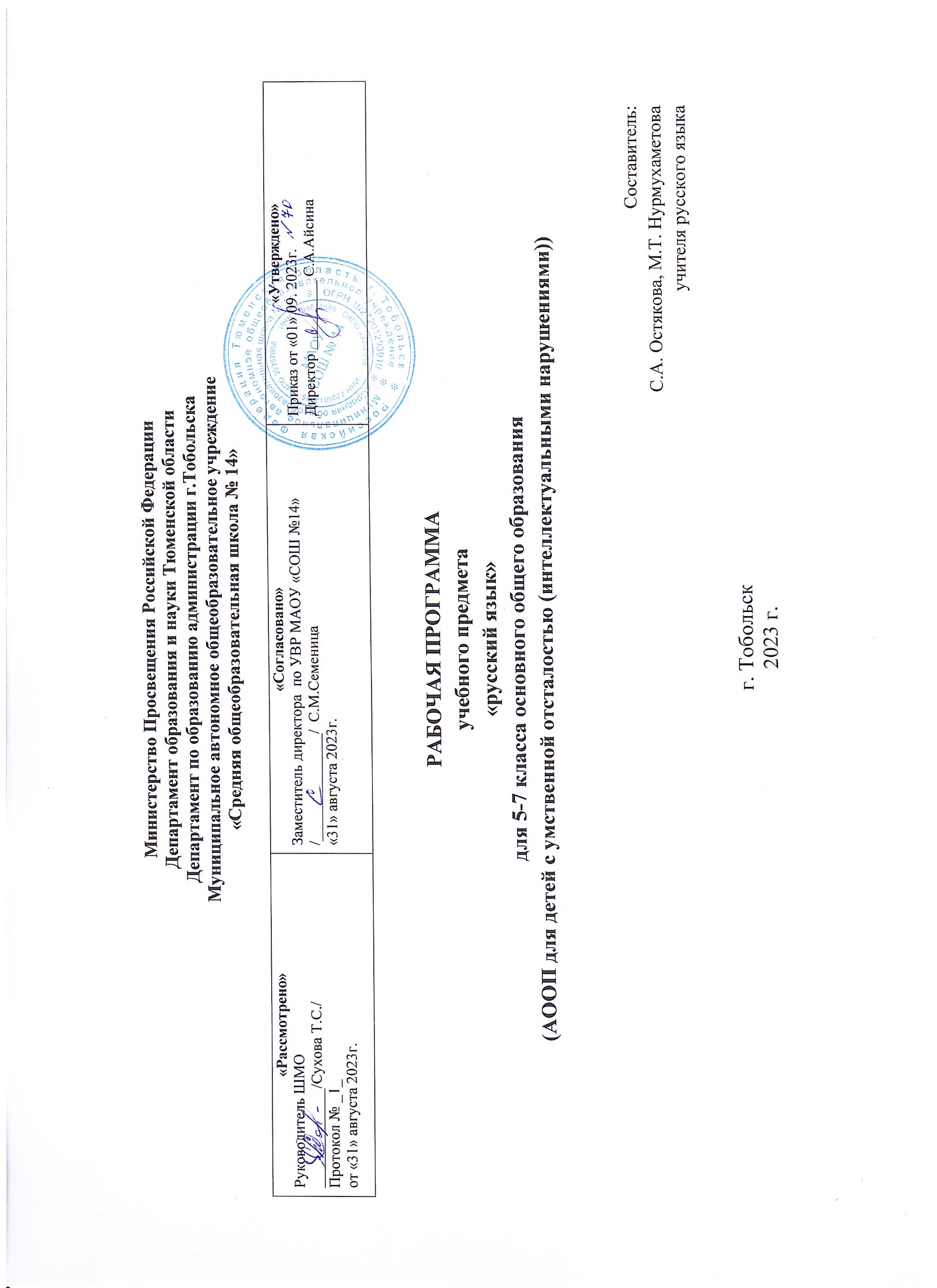 Пояснительная записка   Рабочая программа разработана основе: - Федерального закона «Об образовании в Российской Федерации»;  - Федерального государственного образовательного стандарта начального общего и основного общего образования второго поколения; - Постановление Главного государственного санитарного врача РФ «Об утверждении санитарных правил СП 2.4.3648-20 «Санитарно-эпидемиологические требования к организациям воспитания и обучения, отдыха и оздоровления детей и молодежи» от 28.09.2020 № 28;- Приказ Министерства просвещения РФ от 24 ноября 2022 г. № 1026 "Об утверждении федеральной адаптированной основной общеобразовательной программы обучающихся с умственной отсталостью (интеллектуальными нарушениями)"; - Основной образовательной программы основного общего образования.Целью реализации основной образовательной программы общего образования обучающихся с умственной отсталостью (интеллектуальными нарушениями) 5 -7 класса общего образования по учебному предмету «Русский язык» является:  усвоение содержания учебного предмета «Русский язык» и достижение обучающимися результатов изучения в соответствии с требованиями, установленными Федеральным государственным образовательным стандартом образования обучающихся с умственной отсталостью (интеллектуальными нарушениями) общего образования обучающихся с умственной отсталостью (интеллектуальными нарушениями) 5 класса общего образования и Адаптированной основной общеобразовательной программы обучения для обучающихся с легкой умственной отсталостью (интеллектуальными нарушениями) МАОУ СОШ №14. Программа обеспечена следующим методическим комплектом:Программы специальной (коррекционной) образовательной школы VIII вида: 5-9 класс: в двух сборниках / Под редакцией В.В. Воронковой – М: Гуманит. изд. центр ВЛАДОС, 2017.-Сб.1-232с.Русский (родной язык.) В.В. Воронкова, раздел «Грамматика, правописание и развитие речи». Учебник для общеобразовательных организаций, реализующих адаптированные основные общеобразовательные программы ФГОС ОВЗ  учебник «Русский язык» для 5 классов,   под редакцией Э.В. Якубовской Н.Г. Галунчиковой. - 6-е изд., стер..- М: Просвещение, 2021.-223, (1) с.: илУчебник для общеобразовательных организаций, реализующих адаптированные основные общеобразовательные программы ФГОС ОВЗ  учебник «Русский язык» для 6 классов,   под редакцией Э.В. Якубовской Н.Г. Галунчиковой. - 7-е изд., стер..- М: Просвещение, 2021.-239, (1) с.: илПрограмма соответствует учебному плану школы.Программа соответствует учебному плану школы.Программа учитывает особенности познавательной деятельности умственно отсталых детей. Она направлена на разностороннее развитие личности учащихся, способствует их умственному развитию, обеспечивает гражданское, нравственное, трудовое, эстетическое и физическое воспитание.Методический комплект содержит материал, помогающий учащимся достичь того уровня общеобразовательных знаний и умений, который необходим им для социальной адаптации.В данной  программе принцип коррекционной направленности обучения является ведущим. В ней  конкретизированы пути и средства исправления недостатков общего, речевого, физического развития и нравственного воспитания умственно отсталых детей в процессе овладения учебным предметом. Особое внимание обращено на коррекцию имеющихся у отдельных учащихся специфических нарушений, на коррекцию всей личности в целом.Учебник предназначен для обучающихся с интеллектуальными нарушениями и обеспечивает реализацию требований адаптированной основной общеобразовательной программы в предметной области «Язык и речевая практика».В школе для детей с ограниченными возможностями здоровья в старших классах осуществляются задачи, решаемые в младших классах, но на более сложном речевом и понятийном материале.Содержание курсаУчебные программы для V-IX классов специальных (коррекционных) образовательных школ VIII вида (для умственно отсталых детей) определяют содержание предметов и коррекционных курсов, последовательность его прохождения по годам обучения.Коррекционные и групповые занятия проводятся по индивидуальным планам.Программы учитывают особенности познавательной деятельности умственно отсталых детей. Они направлены на разностороннее развитие личности учащихся, способствуют их умственному развитию, обеспечивают гражданское, нравственное, трудовое, эстетическое и физическое воспитание. Программы содержат материал, помогающий учащимся достичь того уровня общеобразовательных знаний и умений, который необходим им для социальной адаптации.Содержание обучения по русскому языку имеет практическую направленность. Школа готовит своих воспитанников к непосредственному включению в жизнь, в трудовую деятельность в условиях современного производства.В программе принцип коррекционной направленности обучения является ведущим. В них конкретизированы пути и средства исправления недостатков общего, речевого, физического развития и нравственного воспитания умственно отсталых детей в процессе овладения каждым учебным предметом. Особое внимание обращено на коррекцию имеющихся у отдельных учащихся специфических нарушений, на коррекцию всей личности в целом.Обучение учащихся с ограниченными возможностями здоровья учащихся носит воспитывающий характер. Аномальное состояние ребенка затрудняет решение задач воспитания, но не снимает их. При отборе программного учебного материла,  учтена необходимость формирования таких черт характера и всей личности в целом, которые помогут выпускникам стать полезными членами общества.Учитывая исторические, географические, природные экологические, национальные особенности, каждый регион может вносить в содержание отдельных предметов дополнения и изменения, отражающие названные особенности.При этом требования к знаниям и умениям учащихся по годам обучения могут варьироваться в зависимости от местных условий, сложившегося опыта и традиций. Однако для выпускников специальных (коррекционных) образовательных школ VIII вида они должны быть идентичны требованиям базовой программы.Рабочая программа по письму и развитию речи в старших классах специальной (коррекционной) школы имеет коммуникативную направленность. В связи с этим на первый план выдвигаются задачи развития речи учащихся как средства общения и как способа коррекции их мыслительной деятельности. Программа определяет оптимальный объём знаний и умений, который доступен большинству учеников. Некоторые учащиеся постоянно отстают от одноклассников в усвоении знаний, однако они должны овладевать минимальным уровнем знаний и умений, для самостоятельной же работы таким учащимся следует давать посильные для выполнения задания. Учитывая особенности этой группы учеников, необходимо обучение по индивидуальной программе, утверждённой на методическом Совете школы.Пояснительные записки к программе дают основные методические рекомендации по специфике обучения, формам и методам организации учебного процесса. В программе сформулированы основные требования к знаниям и умениям учащихся.Цель и задачи курса:Основная цель курса: основная цель обучения русскому языку детей с легкой умственной отсталостью (интеллектуальными нарушениями) неразрывно связана с целью реализации АООП и заключается в создании условий для максимального удовлетворения особых образовательных потребностей обучающихся, обеспечивающих усвоение ими социального и культурного опыта, подготовки их к жизни в современном обществе.1) Развитие речи, мышления, воображения школьников, способности выбирать средства языка в соответствии с условиями общения.2) Усвоение основ знаний из области фонетики и графики, грамматики (морфологии и синтаксиса), лексики (словарный состав языка), морфемики (состав слова: корень, приставка, суффикс, окончание)3) Овладение умениями участвовать в диалоге, составлять несложные монологические высказывания.Задачи:закрепить навыки грамотного письма на основе изучения элементарного курса грамматики;учить правильно и последовательно излагать свои мысли в устной и письменной форме;развивать речь учащихся, обогащать её словарь;воспитывать у учащихся целенаправленность, терпеливость, работоспособность, настойчивость, трудолюбие, самостоятельность, навыки контроля и самоконтроля, умение планировать работу и доводить начатое дело до завершения.формировать  основы функциональной грамотности на уроках русского языка с учётом познавательных возможностей учащихся;  развивать навыки применения знаний функциональной грамотности на практике, в повседневной жизнедеятельности.Специальная задача коррекции речи и мышления школьников является составной частью учебного процесса и решается при формировании у них знаний, умений и навыков, воспитания личности.Основные направления коррекционной работы:	Коррегировать артикуляционный аппарат.	Расширять представления об окружающем мире и обогащение словаря.	Коррегировать познавательную письменную  речевую деятельность учащихся.	Развивать письменную и устную речь, владение техникой речи;	Коррегировать слуховое и зрительное восприятие, орфографическую зоркость.	Формировать умение работать по словесной инструкции, алгоритму.	Развивать познавательные процессы.	Коррегировать индивидуальные пробелы в знаниях, умениях, навыках.	Расширять представления  функциональной грамотности, применение знаний на практике.Технологии обучения: -коррекционно-развивающие технологии обучения- дифференцированное обучение;- повторение, закрепление пройденного материала.- личностно-ориентированное обучение.- обучение с применением элементов культуровоспитывающей технологии.Основные виды деятельности  организации образовательного процесса:- работа с учебником;- работа с раздаточным материалом; - работа по рабочим тетрадям; - самостоятельная работа; - просмотр учебных фильмов; - творческие работы; - работа по сюжетным картинкам и деформированным текстом.Программа предусматривает проведение традиционных комбинированных, обобщающих уроков и уроков в рано трансформирующем пространстве с использованием элементов функциональной грамотности. Используется фронтальная, групповая, индивидуальная работа, работа в парах.Виды контроля образовательного процесса: текущий контроль осуществляется на уроках в форме устного опроса, самостоятельных работ, практических работ, письменных проверочных работ; итоговый контроль по изученной теме осуществляется в форме грамматических заданий.Формы контроля образовательного процесса: контрольный диктант; словарный диктант; другие виды диктантов; проверочная работа с перфокартой; тестовые задания; работа с раздаточным материалом. В планировании учебного материала используются следующие типы уроков:урок изучения и первичного закрепления знаний; урок закрепления новых знаний и выработки умений; урок обобщения и систематизации знаний; урок проверки, оценки и контроля знаний; урок коррекции знаний; урок развития речи. Педагогические технологии, средства обучения (в том числе электронные), используемые в работе для достижения требуемых результатов обучения: традиционное обучение; активное обучение (сотрудничество, индивидуализация обучения); проблемное обучение; информационно-коммуникационные технологии; здоровьесберегающие технологии.Формы контроля достижений учащихся: контрольный диктант; словарный диктант; другие виды диктантов; тестовые задания; работа с раздаточным материалом.Виды контроля достижений учащихся: самоконтроль; контроль учителя.Предполагаемые результаты освоения учебного предмета учащимися: формирование первоначальных навыков чтения и письма в процессе овладения грамотой. Формирование элементарных представлений о русском (родном) языке как средстве общения и источнике получения знаний. Использование письменной коммуникации для решения практико-ориентированных задач. Развитие речи как средства общения в контексте и личного опыта ребенка. Понимание обращенной речи и смысла познания окружающего мира доступных невербальных графических знаков (рисунков, фотографий, пиктограмм и других графических изображений), неспецифических жестов. Межпредметные связиМатематика. Название чисел в пределах 300. Поиск нужной страницы в учебнике.История Отечества. Письменные ответы на вопросы по тексту. Связные высказывания по затрагиваемым в беседе вопросам.Биология. Самостоятельное описание картин природы, явлений природы. Профессионально-трудовое обучение. Овладение профессиональной терминологией, связанной с предметом.Социально-бытовая ориентация. Овладение элементами функциональной грамотности.Общая характеристика учебного предметаГрамматика и правописаниеВ процессе изучения грамматики и правописания у школьников развивается устная и письменная речь, формируются практически значимые орфографические и пунктуационные навыки, воспитывается интерес к родному языку. Элементарный курс грамматики направлен на коррекцию высших психических функций учащихся с целью более успешного осуществления их умственного и речевого развития.Звуки и буквыВ 5-9 классах продолжается работа по звукобуквенному анализу. Учащиеся овладевают правописанием значимых частей слова и различных частей речи. Большое внимание при этом уделяется фонетическому разбору.Слово. С 5 класса начинается систематическое изучение элементарного курса грамматики и правописания. Основными темами являются состав слова и части речи.Изучение состава слова, словообразующей роли значимых частей слова направлено на обогащение и активизацию словаря учащихся. В процессе упражнений формируются навыки правописания (единообразное написание гласных и согласных в корне слова и приставке). Большое значение для усвоения правописания имеет морфемный разбор, сравнительный анализ слов, различных по произношению, сходных по написанию (подбор гнезд родственных слов) и др.Части речи изучаются в том объеме, который необходим учащимся для выработки практических навыков устной и письменной речи — обогащения и активизации словаря, формирования навыков грамотного письма.Предложение. Изучение предложений имеет особое значение для подготовки школьника с психическим недоразвитием к самостоятельной жизни, к общению. Эта тема включена в программу всех лет обучения. Необходимо организовать работу так, чтобы в процессе упражнений формировать у школьников навыки построения простого предложения разной степени распространенности и сложного предложения. Одновременно закрепляются орфографические и пунктуационные навыки.Связная речь. Большое внимание уделяется формированию навыков связной письменной речи, т. к. возможности школьников с психическим недоразвитием излагать свои мысли в письменной форме весьма ограничены. В связи с этим ведется постоянная работа над развитием их фонематического слуха и правильного произношения, обогащением и уточнением словаря, обучением построению предложений, связному устному и письменному высказыванию во 2—4 классах. Подготовительные упражнения — ответы на последовательно поставленные вопросы, подписи под серией рисунков, работа с деформированным текстом создают основу, позволяющую учащимся 5—9 классов овладеть такими видами работ, как изложение и сочинение.В этих же классах школьникам прививаются навыки делового письма. Обучение осуществляется по двум направлениям: учащиеся получают образцы и упражняются в оформлении деловых бумаг (бланков, квитанций и др.); в то же время предусматривается формирование навыков четкого, правильного, логичного и достаточно краткого изложения своих мыслей в письменной форме (при составлении автобиографии, заявления, расписки и др.).Графические навыки у учащихся формируются главным образом во 2—4 классах, хотя внимание к четкому и аккуратному письму должно иметь место и в старших классах.3. Описание места учебного предмета в учебном планеСогласно учебному плану на изучение предмета «Русский язык» в 5 классе отводится 136 часов из расчета 4 ч в неделю, в 6 классе отводится 136 часов из расчета 4 ч в неделю, в 7 классе отводится 136 часов из расчета 4 ч в неделю.Количество часов:4.Описание ценностных ориентиров содержания учебного предметаВ процессе изучения грамматики и правописания у школьников развивается устная и письменная речь, формируются практически значимые орфографические и пунктуационные навыки, воспитывается интерес к родному языку. Элементарный курс грамматики направлен на коррекцию высших психических функций учащихся с целью более успешного осуществления их умственного и речевого развития. Содержание учебного предмета позволяет овладевать учащимся основными элементами функциональной грамотности, что является одним из важнейших ценностных ориентиров развития личности и применения знаний в дальнейшей практической жизнедеятельности.5.Личностные и предметные результаты освоения предмета «Русский язык»Освоение обучающимися учебного предмета предполагает достижение ими двух видов результатов: личностных и предметных. Личностные результаты:расширение сферы социально-нравственных представлений, включающих в себя освоение социальной роли ученика, понимание образования как личностной ценности;способность к адекватной самооценке с опорой на знание основных моральных норм, требующих для своего выполнения развития эстетических чувств, самостоятельности и личной ответственности за свои поступки в социуме;освоение элементов функциональной грамотности, применение знаний на практике.Предметные результаты:сформированности уважительного отношения к культуре нашей страны;освоение основ грамотности, норм здоровьесберегающего поведения;освоение доступных способов изучения природы и общества (наблюдение, запись, опыт, сравнение, классификация с получением информации из семейных архивов, от окружающих людей, в открытом информационном пространстве);развитие навыков устанавливать и выявлять причинно-следственные связи.Предполагаемые результаты освоения учебного предмета учащимися: формирование   навыков чтения и письма в процессе овладения грамотой. Формирование элементарных представлений о русском (родном) языке как средстве общения и источнике получения знаний. Использование письменной коммуникации для решения практико-ориентированных задач. Развитие речи как средства общения в контексте и личного опыта ребенка. Понимание обращенной речи и смысла познания окружающего мира доступных невербальных графических знаков (рисунков, фотографий, пиктограмм и других графических изображений), неспецифических жестов. В процессе изучения грамматики и правописания у школьников развивается устная и письменная речь, формируются практически значимые орфографические и пунктуационные навыки, воспитывается интерес к родному языку. Элементарный курс грамматики направлен на коррекцию высших психических функций, учащихся с целью более успешного осуществления их умственного и речевого развития.Предполагаемые результаты освоения учебного предмета учащимися:5 класс: различать звуки и буквы, звуки гласные и согласные, обозначать их на письме; подбирать группы родственных слов (несложные случаи);проверять написание безударных гласных, звонких и глухих согласных путем изменения формы слова; обозначать мягкость согласных буквой ь; разбирать слово по составу; выделять имя существительное как часть речи; строить простое распространенное предложение; связно высказываться устно, письменно (с помощью учителя); пользоваться школьным орфографическим словарем, знать алфавит, способ проверки написания гласных и согласных (путем изменения формы слова). Уметь применять основные элементы функциональной грамотности в практической жизнедеятельности. Минимальный уровень:•	списывать текст целыми словами, структурно сложные слова — по слогам;•	писать под диктовку текст, с предварительным разбором изученных орфограмм;•	участвовать в обсуждении темы и идеи текста;•	подбирать однокоренные слова с помощью учителя;•	проверять безударные гласные, сомнительные согласные на основе изменения формы слова (с помощью учителя);•	учиться пользоваться школьным орфографическим словарем под руководством учителя.Достаточный уровень:•	списывать текст целыми словами и словосочетаниями, структурно сложные слова — по слогам;•	писать под диктовку текст, включающий слова с изученными орфограммами (40 - 45 слов);•	участвовать в обсуждении темы текста, в выделении основной мысли;•	коллективно составлять текст и записывать его под руководством учителя (до 50 слов);•	подбирать однокоренные слова, разбирать слова по составу с помощью учителя;•	различать части речи (имя существительное, имя прилагательное, глагол) по вопросам, с опорой на таблицу;•	находить решение орфографической задачи (с помощью учителя);•	пользоваться школьным орфографическим словарем под руководством учителя.Словарь5 классАдрес, бензин, беседа, библиотека, благодарю, болото, ботинки, верблюд, веревка, верстак, география, герой, горизонт, грамота, граница, долото, до свидания, естествознание, железо, забота, запад, защита, здравствуй, знамя, инструмент, канал, каникулы, картон, коллекция, колонна, компас, конверт, космос, матрос, металл, область, овраг, орден, остров, отряд, охота, охрана, пассажир, победа, природа, равнина, ракета, расстояние, салат, салют, свобода, север, стамеска, станок, столица, творог, физкультура (57 слов).Предполагаемые результаты освоения учебного предмета учащимися:6 класс: правильно обозначать звуки буквами на письме; подбирать группы родственных слов (несложные случаи); проверять написание в корне безударных гласных звонких и глухих согласных путем подбора родственных слов; разбирать слово по составу; выделять имя существительное и имя прилагательное как части речи; строить простое распространенное предложение с однородными членами; связно высказываться устно и письменно (по плану); пользоваться школьным орфографическим словарем. Уметь применять способы проверки написания гласных и согласных в корне слов. Уметь применять основные элементы функциональной грамотности в практической жизнедеятельности. Минимальный уровень:списывать текст целыми словами, структурно сложные слова — по слогам;писать под диктовку текст, с предварительным разбором изученных орфограмм;участвовать в обсуждении темы и идеи текста;подбирать однокоренные слова с помощью учителя;проверять безударные гласные, сомнительные согласные на основе изменения формы слова (с помощью учителя);учиться пользоваться школьным орфографическим словарем под руководством учителя.Достаточный уровень:списывать текст целыми словами и словосочетаниями, структурно сложные слова — по слогам;писать под диктовку текст, включающий слова с изученными орфограммами (40 - 45 слов);участвовать в обсуждении темы текста, в выделении основной мысли;коллективно составлять текст и записывать его под руководством учителя (до 50 слов);подбирать однокоренные слова, разбирать слова по составу с помощью учителя;различать части речи (имя существительное, имя прилагательное, глагол) по вопросам, с опорой на таблицу;находить решение орфографической задачи (с помощью учителя);пользоваться школьным орфографическим словарем под руководством учителя.Словарь6 классАпельсин, богатство, горизонт, директор, женщина, интересный, календарь, командир, комбайн, компас, конфета, мужчина, океан, пожалуйста, прекрасный, природа, растение, сейчас, солдат, соревнование, соседи, телеграмма, теперь, хозяин, шоссе (25 слов)Предполагаемые результаты освоения учебного предмета учащимися:7 класс: писать под диктовку текст, применять правила проверки написания слов; разбирать слова по составу, образовывать слова с помощью приставок и суффиксов; различать части речи; строить простое распространенное предложение, простое предложение с однородными членами, сложное предложение; писать изложение и сочинение; оформлять деловые бумаги; пользоваться школьным орфографическим словарем. Уметь находить главные и второстепенные (без конкретизации) члены предложения; название частей речи, их значение; знать наиболее распространенные правила правописания слов. Уметь применять основные элементы функциональной грамотности в практической жизнедеятельности.Минимальный уровень:•	списывать текст целыми словами, структурно сложные слова — по слогам;•	писать под диктовку текст, с предварительным разбором изученных орфограмм;•	участвовать в обсуждении темы и идеи текста;•	подбирать однокоренные слова с помощью учителя;•	проверять безударные гласные, сомнительные согласные на основе изменения формы слова (с помощью учителя);•	учиться пользоваться школьным орфографическим словарем под руководством учителя.Достаточный уровень:•	списывать текст целыми словами и словосочетаниями, структурно сложные слова — по слогам;•	писать под диктовку текст, включающий слова с изученными орфограммами (40 - 45 слов);•	участвовать в обсуждении темы текста, в выделении основной мысли;•	коллективно составлять текст и записывать его под руководством учителя (до 50 слов);•	подбирать однокоренные слова, разбирать слова по составу с помощью учителя;•	различать части речи (имя существительное, имя прилагательное, глагол) по вопросам, с опорой на таблицу;•	находить решение орфографической задачи (с помощью учителя);•	пользоваться школьным орфографическим словарем под руководством учителя.Антракт, аппарат, бассейн, беречь, бригада, бутерброд, велосипед, гардероб, гастроном, государство, делегат, документ, кабинет, километр, лекарство, литература, манекен, мастер, масштаб, материк, милиция, монтаж, мороженое, мотор, насекомое, население, независимость, паспорт, патриот, планета, платформа, почерк, почтальон, программа, продавец, процент, революция, республика, рецепт, Россия, сантиметр, слесарь, спектакль, стадион, стеречь, температура, токарь, тренер, тренировать, тротуар, универмаг, хирург, хозяйство, центнер, чемодан, экзамен, электричество (57 слов). Критерии и нормы оценки ЗУН учащихся по русскому языкуПри оценке устных ответов по письму и развитию речи принимаются во внимание:правильность ответа по содержанию, свидетельствующая об осознанности усвоения изученного материала;б) полнота ответа;в) умение практически применять свои знания;г) последовательность изложения и речевое оформление ответа.Оценка «5» ставится ученику, если он обнаруживает понимание материала, может с помощью учителя обосновать, самостоятельно сформулировать ответ, привести необходимые примеры; допускает единичные ошибки, которые сам исправляет.Оценка «4» ставится, если ученик дает ответ, в целом соответствующий требованиям оценки «5», но допускает неточности в подтверждении правил примерами и исправляет их с помощью учителя; делает некоторые ошибки в речи; при работе с текстом или разборе предложения допускает 1-2 ошибки, которые исправляет при помощи учителя.Оценка «3» ставится, если ученик обнаруживает знание и понимание основных положений данной темы, но излагает материал недостаточно полно и последовательно; допускает ряд ошибок в речи; затрудняется самостоятельно подтвердить правила примерами и делает это с помощью учителя; нуждается в постоянной помощи учителя.Оценка «2» ставится, если ученик обнаруживает незнание большей или наиболее существенной части изученного материала; допускает ошибки в формулировке правил, искажающие их смысл; в работе с текстом делает грубые ошибки, не использует помощь учителя.Оценка «1» за устные ответы не ставится.Примерный объем письменных текстов:- в контрольных работах – 75-80 слов.- в подробных изложениях – 70-100 слов.- в словарном диктанте – 15-20 слов.- объем творческих работ на уроке – 30-40 слов.Оценка письменных работК классным и домашним письменным работам обучающего характера относятся упражнения, выполняемые в целях тренировки по учебнику, но карточкам, по заданиям учителя, предупредительные, объяснительные и иные диктанты неконтрольного характера, грамматический разбор, подготовительные работы перед написанием изложения или сочинения и т. д.Контрольные работы состоят из контрольного списывания, контрольного диктанта, грамматического разбора и могут быть комбинированными (контрольные списывания с различными видами орфографических и грамматических заданий, диктант и грамматический разбор и т. д.)1. Основные виды контрольных работ во II—IV классах — списывания и диктанты, в V—IX классах — диктанты.Для грамматического разбора следует использовать задания на опознание орфограмм, определение частей слова, частей речи и членов предложения, конструирование предложений, классификацию слов по грамматическим признакам. Содержание грамматических заданий должно быть связано с грамматико-орфографическим материалом, изученным не только в данном классе, но и в предыдущих.Текст для диктанта может быть связным или состоять из отдельных предложений. Следует избегать включения в него слов на правила, которые еще не изучались. Если такие слова встречаются, их надо написать на доске или проговорить, выделив орфограмму. По содержанию и конструкции предложений тексты должны быть понятными учащимся вспомогательной школы.Контрольные диктанты должны содержать по 2—3 орфограммы на каждое правило.1.При проведении контрольных диктантов или списывания с грамматическим заданием объем текста следует уменьшить.Примерный объем текстов контрольных работ в I классе — 8—10 слов, во II классе в начале учебного года—10—12 слов, к концу года—16—18 слов, в III классе — 20—25 слов, в IV — 30— 35 слов, в V —45—50 слов, в VI —65—70 слов, в VII—IX— 75—80 слов. Учету подлежат все слова, в том числе предлоги, союзы, частицы.При небрежном выполнении письменных работ, большом количестве исправлений, искажений в начертании букв и их соединений оценка снижается на один балл, если это не связано с нарушением моторики у детей.Дети, которые занимаются с логопедом, не освобождаются от написания контрольных диктантов в классе. Оцениваются такие работы в зависимости от индивидуальных успехов учащихся.При оценке письменных работ следует руководствоваться следующими нормами:V—IX классыОценка «5» ставится за работу без ошибок.Оценка «4» ставится за работу с одной — двумя ошибками.Оценка «3» ставится за работу с тремя — пятью ошибками.Оценка «2» ставится за работу, в которой допущено шесть — восемь ошибок.Оценка «1» ставится за работу с большим количеством ошибок, чем допустимо при оценке «2».В письменных работах не учитываются одно-два исправления или одна пунктуационная ошибка. Наличие трех исправлений или двух пунктуационных ошибок на изученное правило соответствует одной орфографической ошибке. Ошибки на не пройденные правила правописания также не учитываются.За одну ошибку в диктанте считается:а) повторение ошибок в одном и том же слове (например, в «лыжи» дважды написано на конце ы). Если же подобная ошибка на это правило встречается в другом слове, она учитывается;б) две негрубые ошибки: повторение в слове одной и той же буквы; недописывание слов; пропуск одной части слова при переносе; повторное написание одного и того же слова в предложении.Ошибки, обусловленные тяжелыми нарушениями речи и письма, следует рассматривать индивидуально для каждого ученика. Специфическими для них ошибками являются замена согласных, искажение звукобуквенного состава слов (пропуски, перестановки, добавления, недописывание букв, замена гласных, грубое искажение структуры слова). При выставлении оценки все однотипные специфические ошибки приравниваются к одной орфографической ошибке.При оценке грамматического разбора следует руководствоваться следующими нормами.Оценка «5» ставится, если ученик обнаруживает осознанное усвоение грамматических понятий, правил в процессе грамматического разбора, работу выполняет без ошибок или допускает исправления.Оценка «4» ставится, если ученик в основном обнаруживает усвоение изученного материала, умеет применить свои знания, хотя и допускает 2—3 ошибки.Оценка «3» ставится, если ученик обнаруживает недостаточное понимание изученного материала, затрудняется в применении своих знаний, допускает 4—5 ошибок или не справляется с одним из заданий.Оценка «2» ставится, если ученик обнаруживает плохое знание учебного материала, не справляется с большинством грамматических заданий.Оценка «1» ставится, если ученик не смог правильно выполнить ни одного задания.ИЗЛОЖЕНИЯ И СОЧИНЕНИЯИзложения и сочинения во вспомогательной школе могут быть только обучающего характера. При подготовке к проведению изложения учитель должен тщательно отобрать материал, учитывая тему рассказа, его объем, трудности синтаксических конструкций, словаря и орфографии.С классом также должна быть проведена подготовительная работа. На самом уроке трудные в отношении орфографии слова следует выписать На доске; учащимся разрешается пользоваться орфографическим словарем, обращаться к учителю.В IV—V классах для изложений рекомендуются тексты повествовательного характера, объемом 20—45 слов, в последующие годы тексты усложняются как по содержанию, так и по объему: в VI—VII классах —45—70 слов, в VIII—IX классах —70— 100 слов. Изложения дети пишут по готовому плану или составленному коллективно под руководством учителя, в VIII—IX классах допускается самостоятельное составление планов учащимися.При оценке изложений и сочинений учитывается правильность, полнота и последовательность передачи содержания.При проверке изложений и сочинений выводится одна оценка.Оценка «5» ставится ученику за правильное, полное, последовательное изложение авторского текста (темы) без ошибок в построении предложений, употреблении слов; допускается одна — две орфографические ошибки.Оценка «4» ставится за изложение (сочинение), написанное без искажений авторского текста (темы), с пропуском второстепенных звеньев, не влияющих на понимание основного смысла, без ошибок в построении предложений; допускаются три—четыре орфографические ошибки.Оценка «3» ставится за изложение (сочинение), написанное с отступлениями от авторского текста (темы), с двумя — тремя ошибками в построении предложений и употреблении слов, влияющих на понимание смысла, с пятью — шестью орфографическими ошибками.Оценка «2» ставится за изложение (сочинение), в котором имеются значительные отступления от авторского текста (тема не раскрыта), имеется более четырех ошибок в построении предложений и употреблении слов, более шести орфографических ошибок '.Оценка «1» ставится в том случае, если ученик не справился с написанием изложения или сочинения.Допущенные немногочисленные исправления не учитываются при оценке изложения или сочинения.6. Содержание учебного предмета «Русский язык»в 5-7 классеУчебные программы для V-IX классов специальных (коррекционных) образовательных школ VIII вида (для умственно отсталых детей) определяют содержание предметов и коррекционных курсов, последовательность его прохождения по годам обучения.Коррекционные и групповые занятия проводятся по индивидуальным планам.Программы учитывают особенности познавательной деятельности умственно отсталых детей. Они направлены на разностороннее развитие личности учащихся, способствуют их умственному развитию, обеспечивают гражданское, нравственное, трудовое, эстетическое и физическое воспитание. Программы содержат материал, помогающий учащимся достичь того уровня общеобразовательных знаний и умений, который необходим им для социальной адаптации.Обучение учащихся ОВЗ (интеллектуальные нарушения) носит воспитывающий характер. Аномальное состояние ребенка затрудняет решение задач воспитания, но не снимает их. При отборе программного учебного материла учтена необходимость формирования таких черт характера и всей личности в целом, которые помогут выпускникам стать полезными членами общества.Учитывая исторические, географические, природные экологические, национальные особенности, каждый регион может вносить в содержание отдельных предметов дополнения и изменения, отражающие названные особенности.Рабочая программа по русскому языку в старших классах специальной (коррекционной) школы имеет коммуникативную направленность. В связи с этим на первый план выдвигаются задачи развития речи учащихся как средства общения и как способа коррекции их мыслительной деятельности. Программа определяет оптимальный объём знаний и умений, который доступен большинству учеников. Некоторые учащиеся постоянно отстают от одноклассников в усвоении знаний, однако они должны овладевать минимальным уровнем знаний и умений, для самостоятельной же работы таким учащимся следует давать посильные для выполнения задания. Содержание учебного предмета не учитывает изучение функциональной грамотности, но имеющийся учебный материал позволяет  познакомить учащихся с основами данного направления, закрепить знания и применять их в практической жизнедеятельности. Грамматика и правописаниеВ процессе изучения грамматики и правописания у школьников развивается устная и письменная речь, формируются практически значимые орфографические и пунктуационные навыки, воспитывается интерес к родному языку. Элементарный курс грамматики направлен на коррекцию высших психических функций, учащихся с целью более успешного осуществления их умственного и речевого развития.Звуки и буквыВ 5-9 классах продолжается работа по звукобуквенному анализу. Учащиеся овладевают правописанием значимых частей слова и различных частей речи. Большое внимание при этом уделяется фонетическому разбору.Слово. С 5 класса начинается систематическое изучение элементарного курса грамматики и правописания. Основными темами являются состав слова и части речи.Изучение состава слова, словообразующей роли значимых частей слова направлено на обогащение и активизацию словаря учащихся. В процессе упражнений формируются навыки правописания (единообразное написание гласных и согласных в корне слова и приставке). Большое значение для усвоения правописания имеет морфемный разбор, сравнительный анализ слов, различных по произношению, сходных по написанию (подбор гнезд родственных слов) и др.Части речи изучаются в том объеме, который необходим учащимся для выработки практических навыков устной и письменной речи — обогащения и активизации словаря, формирования навыков грамотного письма.Предложение. Изучение предложений имеет особое значение для подготовки школьника с психическим недоразвитием к самостоятельной жизни, к общению. Эта тема включена в программу всех лет обучения. Необходимо организовать работу так, чтобы в процессе упражнений формировать у школьников навыки построения простого предложения разной степени распространенности и сложного предложения. Одновременно закрепляются орфографические и пунктуационные навыки.Связная речь. Большое внимание уделяется формированию навыков связной письменной речи, т. к. возможности школьников с психическим недоразвитием излагать свои мысли в письменной форме весьма ограничены. В связи с этим ведется постоянная работа над развитием их фонематического слуха и правильного произношения, обогащением и уточнением словаря, обучением построению предложений, связному устному и письменному высказыванию во 2—4 классах. Подготовительные упражнения — ответы на последовательно поставленные вопросы, подписи под серией рисунков, работа с деформированным текстом создают основу, позволяющую учащимся 5—9 классов овладеть такими видами работ, как изложение и сочинение.В этих же классах школьникам прививаются навыки делового письма. Обучение осуществляется по двум направлениям: учащиеся получают образцы и упражняются в оформлении деловых бумаг (бланков, квитанций и др.); в то же время предусматривается формирование навыков четкого, правильного, логичного и достаточно краткого изложения своих мыслей в письменной форме (при составлении автобиографии, заявления, расписки и др.).Графические навыки у учащихся формируются главным образом во 2—4 классах, хотя внимание к четкому и аккуратному письму должно иметь место и в старших классах.В школе для умственно отсталых детей в старших (5—9) классах осуществляются задачи, решаемые в младших классах, но на более сложном речевом и понятийном материале. Учащиеся должны:-  овладеть навыками правильного, беглого и выразительного чтения доступных их пониманию произведений или отрывков из произведений русских и зарубежных классиков и современных писателей;-  получить достаточно прочные навыки грамотного письма на основе изучения элементарного курса грамматики;- научиться правильно и последовательно излагать свои мысли в устной и письменной форме;- быть социально адаптированными в плане общего развития и сформированности нравственных качеств.Специальная задача коррекции речи и мышления умственно отсталых школьников является составной частью учебного процесса и решается при формировании у них знаний, умений и навыков, воспитания личности.ГРАММАТИКА, ПРАВОПИСАНИЕ И РАЗВИТИЕ РЕЧИ5 класс (4 ч. в неделю – 1 полугодие)Повторение 4 часаПрактические упражнения в составлении и распространении предложений. Связь слов в предложении. Главные и второстепенные члены предложения. Различение предложений по интонации.Звуки и буквы 9 часовЗвуки и буквы. Звуки гласные и согласные. Согласные твердые и мягкие. Обозначение мягкости согласных буквами ь, е, е, и, ю, я. Согласные звонкие и глухие. Правописание звонких и глухих согласных на конце слов. Буквы е, е, ю, я в начале слова и после гласных. Гласные ударные и безударные. Проверка написания безударных гласных путем изменения формы слова. Алфавит.Слово 109 часовСостав слова.  27 часовКорень и однокоренные слова. Окончание, приставка, суффикс. Упражнения в образовании слов при помощи приставок и суффиксов.Правописание проверяемых безударных гласных, звонких и глухих согласных в корне слова.Непроверяемые гласные и согласные в корне слов.Правописание приставок. Приставка и предлог.Разделительный ъ. Части речи 8 часов Общее понятие о частях речи: существительное, глагол, прилагательное. Умение различать части речи по вопросам и значению.Имя существительное 69 часов Понятие об имени существительном. Имена существительные собственные и нарицательные, одушевленные и неодушевленные.Изменение имен существительных по числам (единственное и множественное число).Род имен существительных, умение различать род (мужской и женский род, средний род).Мягкий знак (ь) после шипящих в конце слов у существительных женского рода {ночь, мышь) и его отсутствие у существительных мужского рода {мяч, нож).Изменение существительных по падежам. Умение различать падежи по вопросам.Понятие о 1, 2, 3-м склонениях существительных.Первое склонение имен существительных в единственном числе. Единообразное написание ударных и безударных окончаний существительных 1-го склонения. Окончания -ы, -и в родительном падеже (из комнаты, из деревни), окончание -е в дательном и предложном падежах (к деревне, в деревне), окончания -ей, -ой в творительном падеже (за деревней, за страной).Второе склонение имен существительных в единственном числе. Единообразное написание ударных и безударных окончаний существительных 2-го склонения. Окончания -а, -я в родительном падеже (с озера, с поля), окончания -у, -ю в дательном падеже (к огороду, к морю), -е в предложном падеже (в городе, в море), окончания -ом, -ем в творительном падеже (за полем, за деревом).Третье склонение имен существительных в единственном числе. Правописание падежных окончаний существительных 3-го склонения. Окончание -и в родительном, дательном и предложном падежах (с лошади, к лошади, на лошади), окончание -ью в творительном падеже (сиренью).Упражнения в правописании падежных окончаний имен существительных 1, 2, 3-го склонения. Упражнения в одновременном склонении имен существительных, относящихся к различным склонениям (конь, лошадь; забор, ограда; тетрадь, книга).Предложение 14 часовГлавные и второстепенные члены предложения. Предложения нераспространенные и распространенные.Однородные члены предложения. Однородные подлежащие, сказуемые, второстепенные члены. Перечисление без союзов и с одиночным союзом и. Знаки препинания при однородных членах.Повторение 21 часСвязная речь1Заполнение дневника учащимися.Работа с деформированным текстом.Изложение по предложенному учителем плану (примерная тематика: из жизни животных, школьные дела, поступки учащихся).Составление предложений и рассказа по вопросам учителя, по картине, серии картин, материалам наблюдений.Составление рассказа по опорным словам после разбора с учителем (примерная тематика: жизнь класса, школы, проведение каникул, игры зимой).'Упражнения в связной письменной речи даются в процессе изучения всего программного материала по русскому языку.Деловое письмо: адрес на открытке и конверте, поздравительная открытка, письмо родителям. Повторение пройденного за годТематическое планирование предмета «Русский язык» 5 класс6 класс (4 ч. в неделю)ПовторениеГлавные и второстепенные члены предложения. Предложения нераспространенные и распространенные. Однородные члены предложения. Перечисление без союзов и с одиночным союзом и. Знаки препинания при однородных членах.Звуки и буквыЗвуки и буквы. Алфавит. Звуки гласные и согласные. Правописание безударных гласных, звонких и глухих согласных. Слова с разделительным ь. Двойные и непроизносимые согласные.СловоСостав слова. Однокоренные слова. Корень, приставка, суффикс и окончание. Образование слов с помощью приставок и суффиксов.Правописание проверяемых безударных гласных, звонких и глухих согласных в корне слов.Непроверяемые гласные и согласные в корне слов.Правописание приставок. Приставка и предлог. Разделительный ъ.Имя существительное. Значение имени существительного и его основные грамматические признаки: род, число, падеж.Правописание падежных окончаний имен существительных единственного числа.Склонение имен существительных во множественном числе. Правописание падежных окончаний. Правописание родительного падежа существительных женского и среднего рода с основой на шипящий.Знакомство с именами существительными, употребляемыми только в единственном или только во множественном числе.Имя прилагательное. Понятие об имени прилагательном. Значение имени прилагательного в речи.Умение различать род, число, падеж прилагательного по роду, числу и падежу существительного и согласовывать прилагательное с существительным в роде, числе и падеже.Правописание падежных окончаний имен прилагательных в единственном и множественном числе.ПредложениеПростое предложение. Простые предложения с однородными членами.Главные и второстепенные члены предложения в качестве однородных. Перечисление без союзов, с одиночным союзом и, с союзами а, но. Знаки препинания при однородных членах.Сложное предложение. Сложные предложения с союзами и, а, но. Знаки препинания перед союзами.Практическое употребление обращения. Знаки препинания при обращении,Связная речь1Работа с деформированным текстом.Распространение текста путем включения в него имен прилагательныхИзложение рассказа по коллективно составленному плану (тематика: общественные дела, достойный поступок товарища и т. д.).Составление рассказа по картине по коллективно составленному плану.Составление рассказа по картине и данному началу с включением в рассказ имен прилагательных.'Упражнения в связной письменной речи даются в процессе изучения всего программного материала по русскому языку.Составление рассказа, по опорным словам, и данному плану.Составление рассказа с помощью учителя по предложенным темам («Прогулка в лес», «Летом на реке», «Лес осенью», «Катание на лыжах» и др.).Сочинение по коллективно составленному плану на материале экскурсий, личных наблюдений, практической деятельности.Деловое письмо: письмо товарищу, заметка в стенгазету (о проведенных мероприятиях в классе, хороших и плохих поступках детей и др.), объявление (о предстоящих внеклассных и общешкольных мероприятиях).Повторение пройденного за год.Тематическое планирование предмета «Русский язык» 6 класс7 класс (4 ч. в неделю)ПовторениеЗвуки и буквы. Текст.Звуки и буквы. Алфавит. Звуки гласные и согласные. Разделительный мягкий (ь) и твёрдый (ъ) знаки в словах. Правописание безударных гласных в словах. Правописание звонких и глухих согласных.  Закрепление знаний по разделу. Работа с деформированным текстом, иллюстрациям, словарными словами.Предложение. Текст.Предложения нераспространённые и распространённые. Однородные члены предложения. Распространение предложений однородными членами. Составление предложений с однородными членами. Текст. Подтверждение основной мысли текста фактами. Обращение. Его место в предложении. Употребление обращения в диалоге. Закрепление знаний по разделу. Работа с деформированным текстом, иллюстрациям, словарными словами.Состав слова. Текст. Корень. Однокоренные слова. Приставка. Суффикс. Окончание. Правописание гласных и согласных в корне.Безударные гласные в корне. Звонкие и глухие согласные в корне. Правописания в корне. Закрепление знаний по разделу. Работа с деформированным текстом, иллюстрациям, словарными словами. Правописание приставок.Гласные и согласные в приставках. Разделительный твёрдый (ъ) знак после приставок. Правописание в корне и приставке. Закрепление знаний по разделу. Работа с деформированным текстом, иллюстрациям, словарными словами. Сложные слова.Сложные слова. Знакомство со сложными словами. Правописание сложных слов. Образование сложных слов. Закрепление знаний по разделу. Работа с деформированным текстом, иллюстрациям, словарными словами.Части речи. Текст.Образование одних частей речи от других. Существительное.Существительное. Значение существительных в речи. Использование существительных для сравнения одного предмета с другим. Род и число существительных. Различие существительных мужского и женского рода с шипящей на конце (ж,ш,ч,щ). Правописание существительных с шипящей на конце.Три склонения существительных в единственном числе.Существительные первого склонения. Определение склонения существительных по начальной форме. Существительные второго склонения. Существительные третьего склонения. Различие существительных первого, второго и третьего склонений.1-е склонение существительных в единственном числе.Ударные и безударные окончания существительных 1-го склонения. Замена существительных с ударным окончанием существительными с безударным окончанием. Правописание безударных падежных окончаний существительных 1-го склонения. 2-е склонение существительных в единственном числе.Ударные и безударные окончания существительных 2-го склонения. Правописание безударных падежных окончаний существительных 2-го склонения.3-е склонение существительных в единственном числе.Ударные и безударные окончания существительных 3-го склонения. Правописание безударных падежных окончаний существительных 3-го склонения. Текст. Установление последовательности фактов в тексте.Склонение существительных в единственном числе. Закрепление знаний.  Работа с деформированным текстом, иллюстрациям, словарными словами. Существительное. Закрепление знаний.  Работа с деформированным текстом, иллюстрациям, словарными словами.Прилагательное.Прилагательное. Значение прилагательных в речи. Описание предмета и его частей. Использование прилагательных для сравнения предметов. Словосочетания с прилагательными. Согласование прилагательного с существительным в роде и числе. Различие окончаний прилагательных в единственном и множественном числе.Склонение прилагательных мужского и среднего рода.Постановка вопросов от существительного к прилагательному в разных падежах. Наблюдение за окончаниями вопросов и окончаниями прилагательных. Правописание падежных окончаний прилагательных мужского и среднего рода.Склонение прилагательных женского рода.Изменение прилагательных женского рода по падежам. Наблюдение за окончаниями вопросов и окончаниями прилагательных. Правописание падежных окончаний прилагательных женского рода. Правописание падежных окончаний прилагательных в единственном числе. Прилагательное. Закрепление знаний.  Работа с деформированным текстом, иллюстрациям, словарными словами.Глагол.Глагол. Значение глаголов в речи. Использование глаголов для сравнения предметов. Время  и число глаголов.Различение глаголов по временам. Изменение глаголов по временам. Изменение глаголов по числам. Изменение глаголов в прошедшем времени по родам. Различение окончаний женского и среднего рода у глаголов в прошедшем времени. Время и число глаголов. Закрепление знаний.  Работа с деформированным текстом, иллюстрациям, словарными словами.  Текст. Составной план текста.Неопределённая форма глагола.Понятие о неопределённой форме глагола. Правописание глаголов в неопределённой форме. Постановка глаголов в неопределённую форму. Частица НЕ с глаголами.Использование частицы НЕ в значении отрицания.Наблюдение за правописанием частицы НЕ с глаголами. Правописание частицы НЕ с глаголами. Глагол. Закрепление знаний. Работа с деформированным текстом, иллюстрациям, словарными словами.  Текст. Составной план текста.Местоимение.Местоимение. Личные местоимения. Значение личных местоимений в речи.Лицо и число местоимений.Местоимения 1-го лица. Местоимения 2-го лица. Местоимения 3-го лица. Изменение местоимений 3-го лица единственного числа по родам. Различие местоимений по лицам и числам. Личные местоимения. Закрепление знаний. Работа с деформированным текстом, иллюстрациям, словарными словами.  Предложение. Текст.Простое предложение.Однородные члены предложения без союза и с союзом И. Однородные члены предложения с союзами А, НО.Однородные члены предложения с союзами И, А, НО. Обращение. Знаки препинания при обращении. Простое предложение. Закрепление знаний. Работа с деформированным текстом, иллюстрациям, словарными словами.  Сложное предложение.Части сложного предложения.  Знаки препинания в сложном  предложении. Составление сложных предложений. Простое и сложное предложения. Закрепление знаний. Работа с деформированным текстом, иллюстрациям, словарными словами.  Повторение.Состав слова. Правописание в приставке и корне. Существительное. Прилагательное. Глагол. Местоимение. Закрепление знаний. Работа с деформированным текстом, иллюстрациям, словарными словами.  Повторение учебного материала пройденного за год.Тематическое планирование предмета «Русский язык» 7 классТаблица фиксирования выполнения практической части учебного плана, 5 классТаблица фиксирования выполнения практической части учебного плана, 6 классТаблица фиксирования выполнения практической части учебного плана, 7 класс7.Основные виды деятельности учащихся на уроке.Учитывая индивидуальные особенности учащихся с отклонениями в умственном развитии (малый объём внимания, быструю утомляемость, рассеянность, пассивность, недостатки воспитания), необходимо активизировать работу учащихся на уроке. При правильной организации урока смена видов работ не утомляет школьников, а наоборот, повышает работоспособность и внимание. Таким образом, создаются условия для обучения школьников приёмам умственной деятельности. Основными видами деятельности на уроке является:   1. Списывание с различными заданиями (определить грамматическую категорию, изменить форму слова, вставить по смыслу нужное слово или словосочетание и т.д.),2  .  Работа со словосочетаниями, умение составлять предложения с ними.3.  Самостоятельный подбор примеров (слов, словосочетаний, предложений по заданию учителя). Это способствует развитию речи и мыслительных процессов школьников.4.   Составление предложений по схемам.5.  Работа с деформированными предложениями и деформированным текстом.6.  Ответы на вопросы с предварительно поставленными грамматическими заданиями.7. Творческий и выборочный диктанты (творческий диктант предполагает составление предложений на заданную тему). 8. Работа по карточкам, перфокартам.9. Письмо под диктовку 10. Взаимопроверка 11. Применение приобретённых знаний в практической деятельности 12. Формирование навыка грамотного безошибочного письма 13. Проверка умений и навыков по изученным темам  14. Отработка алгоритма проведения работы над ошибками.8.Описание материально-технического обеспечения образовательного процесса - Программы специальной (коррекционной) образовательной школы VIII вида: 5-9 кл.: В 2сб. /Под ред. В.В. Воронковой – М: Гуманит. изд. центр ВЛАДОС, 2001. – Сб.1. – 232с. - Русский (родной) язык, В.В. Воронкова, раздел «Грамматика, правописание и развитие речи», 2001. Предлагаемая программа ориентирована на учебник специальных (коррекционных) образовательных учреждений VIII вида / учебник для 7 класса специальных (коррекционных) образовательных учреждений VIII вида под ред. Н.Г. Галунчикова, Э.В. Якубовская. – 2-е изд. – М.: Просвещение, 2006. – 288сИнтернет-ресурсы:http://pedsovet.orghttp://slovari.gramota.ru/portal_sl.html?d=azimovwww.gramota.ruhttp://www.uchportal.ruhttp://pedsovet.suhttp://www.openclass.ru/node/25903http://brava.ucoz.ru/load/tematicheskoe_planirovanie_po_russkomu_jazyku_i_chteniju_9_klass_8_vid/1-1-0-3http://www.k-yroky.ru/load/86http://www.protema.ru/multimedia/rpconstructor/about-rpconstructorТехнические средства обучения: компьютер. Оборудование класса: ученические двухместные столы с комплектом стульев, стол учительский, шкафы для хранения учебников, дидактических материалов, пособий и пр.Календарно-тематическое планирование по русскому языку 5 классКалендарно-тематическое планирование по русскому языку 6 классКалендарно-тематическое планирование по русскому языку 7 классI четвертьII четвертьIII четвертьIV четверть5 класс5 класс5 класс5 класс32ч32ч40ч32ч1 полугодие 64 часа1 полугодие 64 часа2 полугодие 72 часа2 полугодие 72 часа6 класс6 класс6 класс6 класс33ч32ч40ч32ч1 полугодие 65 часов1 полугодие 65 часов2 полугодие 72 часа2 полугодие 72 часа7 класс7 класс7 класс7 класс33ч32ч40ч31ч1 полугодие 65 часов1 полугодие 65 часов2 полугодие 71 час2 полугодие 71 час№п/пТема разделаКоличество часовПовторение 4 часаЗвуки и буквы9 часовСлово 109 часовПредложение 14 часовПовторение21 час№п/пТема разделаКоличество часовПовторение. Звуки и буквы.11Предложение. Текст.12Состав слова. Текст.9Правописание безударных гласных в корне слова3Правописание звонких и глухих согласных в корне7Правописание приставок.18Части речи. Текст.2Имя существительное.35Значение существительных в речи.5Род и число существительных.2Правописание имён собственных.11Изменение существительных по падежам17Имя прилагательное.29Значение прилагательных в речи.6Изменение прилагательных по родам и числам.11Склонение прилагательных мужского и среднего рода.12Глагол25Значение глагола в речи.6Изменение глаголов по временам.7Изменение глаголов по числам.12Предложение.13Предложение. Текст.4Однородные члены предложения4Обращение1Повторение.5№п/пТема разделаКоличество часовЗвуки и буквы.9Предложение. Текст.9Состав слова. Текст.22Части речи. Текст.71Предложение.13Повторение.12Выполнение практической частиучебного предмета1 четверть2 четверть3 четверть4 четвертьГодКонтрольные диктанты233210Сочинения11125Изложения--325Самостоятельные работы2-114Выполнение практической частиучебного предмета1 четверть2 четверть3 четверть4 четвертьГодКонтрольные диктанты323210Сочинения11114Изложения11114Выполнение практической частиучебного предмета1 четверть2 четверть3 четверть4 четвертьГодКонтрольные диктанты223310Сочинения, изложения, работа с деформированным текстом, словарный диктант, работа с иллюстрациями.433515№ урокаТема раздела, урока    ДатапланфактДомашнее задание1 четверть32Повторение.  Звуки и буквы. Текст.201.Звуки речи: гласные и согласные. Алфавит.105.09С.4 правило, у.2, карточки.2.Звуки речи: гласные и согласные. Алфавит.106.09С.4 правило, у.3, карточки.3.Гласные и согласные. Несовпадение звука и буквы в слове.107.09С.6,7 правило, у.5, карточки.4Твёрдые и мягкие согласные перед и, е, ё, ю, я.108.09С.9 у.8, карточки.5.Твёрдые и мягкие согласные перед и, е, ё, ю, я.112.09С.9 у.9, карточки.6.Мягкий знак на конце и в середине слова.113.09С.11 правило, у.11, карточка.7.Сочинение «Золотая осень».114.09Дописать сочинение.9.Входящий диктант с грамматическим заданием «Звуки и буквы. Текст».115.09С.12 правило, у.15, карточки.10.Составление рассказа «Работа в огороде».119.09Дописать рассказ.11.Текст. Различие текста и не текста.120.09С.15 правило, у.18, карточки.12.Парные звонкие и глухие согласные, их правописание на конце слова.121.09С.16 правило, у.21, карточки.13.Парные звонкие и глухие согласные, их правописание на конце слова.122.09Карточки.15.Ударные и безударные гласные в слове.126.09С.18 правило, у.24, карточки.16.Проверка безударных гласных в корне слова.127.09С.20 правило, у.27, карточки.17.Текст. Определение темы теста. Заголовок.128.09С.22 правило, у.30, карточки.18.Звуки и буквы. Закрепление знаний.129.09С.24 у.33, карточки.Предложение. Текст.2619.Распространение предложений.103.10С.30 правило, у.38, карточки.20.Распространение предложений.104.10С.30 правило, у.39, карточки.21.Порядок слов в предложении.105.10С.33 у.42, карточки.22.Связь слов в предложении.106.10С.34 правило, у.44, карточки.23.Главные члены предложения. Сказуемое.110.10С.35 правило, у.48, карточки.24.Главные члены предложения. Сказуемое.111.10Карточки.25.Главные члены предложения. Подлежащее.112.10С.37 правило, у.51, карточки.26.Второстепенные члены предложения.113.10С.38 правило, у.54, карточки.27.Текст. Отличие предложения от текста. Деление текста на предложения.117.10С.40 правило, у.57, карточки.28.Наблюдение за знаками препинания в конце предложений.118.10С.42 правило, у.59, карточки.29.Наблюдение за знаками препинания в конце предложений.119.10С.42 у.60, карточки.30.Составление рассказа «Вежливые слова».120.10Дописать рассказ.31.Диктант с грамматическим заданием «Состав слова» за 1 четверть.124.10Карточки.32.Работа над ошибками. Вопросительные предложения.125.10С.44 у.62, карточки.33.Вопросительные предложения.126.10С.44 у.63, карточки.34.Восклицательные предложения.127.10С.46 у.65, карточки.2 четверть3235.Повествовательные, вопросительные, восклицательные предложения.107.11С.49 у.69, карточки.36.Диктант с грамматическим заданием  «Предложение».108.11С.52 задание 1 – 5.37.Работа над ошибками. Работа с деформированным текстом.109.11С.53 задание 6 – 9.Состав слова. Текст.3638.Корень и однокоренные слова.110.11С.55 правило, у.74, карточки.39.Общее и различия в значении однокоренных слов.114.11С.57 правило, 78, карточки.40.Включение однокоренных слов в предложения.115.11С.60 у.81, карточки.41.Окончание – изменяемая часть слова.116.11С.61 правило, у.84, карточки.42.Установление связи между словами с помощью окончания.117.11С.64 у.87, карточки.43.Приставка как часть слова.121.11С.65 правило, у.89, карточки.44.Изменение значения слова в зависимости от приставки.122.11С.67 правило, у.93, карточки.45.Изменение значения слова в зависимости от приставки.123.11Карточки.46.Сочинение «Любимое время года».124.11Дописать сочинение.47.Приставка и предлог.128.11С.68 правило, у.96, карточки.48.Суффикс как часть слова.129.11С.71 правило, у.99, карточки.49.Работа с деформированным текстом.130.11Карточки.50.Изменение значения слова в зависимости от суффикса.101.12С.72 правило, у.101, карточка.51.Единообразное написание гласных в корне однокоренных слов.105.12С.76 правило, у.108, карточки.52.Слово – корень с ударной гласной.106.12С.79 у.111, карточки.53.Проверяемые и проверочные слова в группе однокоренных слов.107.12С.80 правило, у.114, карточки.54.Проверяемые и проверочные слова в группе однокоренных слов.108.12Карточки.55.Проверка безударных гласных в корне слова.112.12С.82 у.117, карточки.56.Изменение формы слова для проверки парных звонких и глухих согласных в корне.113.12С.85 правило, у.123, карточки.57.Единообразное написание парных звонких и глухих согласных в корне однокоренных слов.114.12С.87 правило, у.126, карточки.58.Проверка парных звонких и глухих согласных в корне слова.115.12С.89 правило, у.129, карточки.59.Диктант с грамматическим заданием за 2 четверть  «Состав слова».119.12Карточки.60.Проверяемые гласные и согласные в корне.120.12С.91 у.132, карточка.61.Непроверяемые написания в корне.121.12С.93 у.135, карточки.62.Единообразное написание корня в группе однокоренных слов.122.12С.94 правило, у.138, карточки.63.Диктант с грамматическим заданием  «Состав слова».126.12С.97 задание 1 – 6.64.Сочинение «Зима в лесу».127.12Дописать сочинение.65.Состав слова. Закрепление знаний.128.12С.96 у.141, карточки.Части речи. Текст.66.Названия предметов, действий, признаков.129.12С.101 у.144, карточки.3 четверть4067.Понятие о частях речи. Существительное.111.01С.102 правило, у.146, карточки.68.Существительное.112.01С.102 правило, у.147, карточки.69.Глагол.116.01С.105 у.149, карточки.70.Прилагательное.117.01С.107 у.153, карточки.71.Различение частей речи по вопросам и значению.118.01С.108 выучить вопросы, у.156.72.Употребление разных частей речи в предложении и тексте.119.01С.111 у.159, карточки.73.Диктант с грамматическим заданием  «Части речи».123.01С.112 задание 1- 4.74.Работа над ошибками. Части речи.124.01С.113 задание 5 – 7.Имя существительное.75.Значение существительных в речи.125.01С.115 правило, у.161, карточки.76.Значение существительных в речи.126.01С.115 правило, у.162, карточки.77.Одушевлённые и неодушевлённые существительные.130.01С.117 правило, у.164, карточки.78.Собственные и нарицательные существительные.131.01С.120 правило, у.167, карточки.79.Правописание имён собственных.101.02С.123 у.171, карточки.80.Текст. Тема и основная мысль текста.102.02С.124 правило, у.174.81.Понятие о единственном и множественном числе.106.02С.126 правило, у.177, карточка.82.Употребление существительных в единственном и множественном числе.107.02С.128 правило, у.180, карточка.83.Работа с деформированным текстом.108.02Карточки.84.Изменение существительных по числам.109.02С.130 у.182, карточки.85.Знакомство с понятием рода.113.02С.132 правило, у.186.86.Составление рассказа «Зимние гости».114.02Дописать рассказ.87.Существительные мужского рода.115.02С.135 у.188, карточки.88.Существительные мужского рода.116.02С.135 у.189, карточки.89.Существительные женского рода.120.02С.136 у.191, карточки.90.Существительные женского рода.121.02С.136 у.192, карточки.91.Существительные среднего рода.122.02С.137 у.194, карточки.92.Имя существительное. Закрепление знаний.127.02С.143 у.201, карточки.93.Диктант с грамматическим заданием за 3 четверть  «Имя существительное».28.02С.144 задание 1 – 5.94.Работа над ошибками.101.03С.144 задание 6 – 7.Имя прилагательное.1895.Значение прилагательных в речи.102.03С.147 правило, у.204, карточки.96.Различение признаков, обозначаемых прилагательными.106.03С.149 у.206, карточки.97.Различение признаков, обозначаемых прилагательными.107.03С.149 у.207, карточки.98.Зависимость рода прилагательных от рода существительных.109.03С.150 правило, у.209, карточки.99.Зависимость рода прилагательных от рода существительных.113.03С.150 правило, у.210, карточки.100.Окончания прилагательных мужского рода.114.03С.152 правило, у.212, карточки.101.Окончания прилагательных женского рода.115.03С.155 правило, у.215, карточки.102.Окончания прилагательных среднего рода.116.03С.157 правило, у.218, карточки.103.Изложение «Моя малая родина».120.03Дописать изложение.104.Окончания прилагательных среднего рода.121.03С.157 правило, у.219, карточки.105.Окончания прилагательных мужского, женского, среднего рода.122.03С.159 у.222, карточки.106.Изменение прилагательных по родам.123.03С.161 у.224, карточки.4 четверть33107.Изменение прилагательных по родам.103.04С.161 у.225, карточки.108.Прилагательное. Закрепление знаний.104.04С.163 у.228, карточки.109.Диктант с грамматическим заданием  «Имя прилагательное».105.04С.164 задание 1 – 7.110.Работа над ошибками. Работа с деформированным текстом.106.04С.165 задание 8 – 10.Глагол.111.Значение глагола в речи.110.04С.167 правило, у.230, карточки.112.Различение действий, обозначаемых глаголами.111.04С.169 у.134, карточки.113.Настоящее время глаголов.112.04С.170 правило, у.236, карточки.114.Прошедшее время глаголов.113.04С.172 правило, у.239, карточки.115.Сочинение «Весна красна».117.04Дописать сочинение.116.Прошедшее время глаголов.118.04С.172 правило, у.240, карточки.117.Будущее время глаголов.119.04С.174 правило, у.243, карточки.118.Различение глаголов по временам.120.04С.175 правило, у.245, карточки.119.Текст. Отбор примеров и фактов для подтверждения основной мысли.124.04С.177 правило, у.249, карточки.120.Глагол. Закрепление знаний.125.04С.180 у.252, карточки.121.Диктант с грамматическим заданием  «Глагол».125.04С.181 задание 1 – 5.122.Работа над ошибками. Работа с деформированным текстом.127.04С.182 задание 6 – 14.Предложение. Текст.123.Главные члены предложения.102.05С.185, 186 правило, у.254, карточки.124.Главные члены предложения.103.05С.185, 186 правило, у.255, карточки.125.Второстепенные члены предложения.104.05С.187 правило, у.257, карточки.126.Итоговая контрольная работа за курс 5 класса  «Части речи».108.05С.189 правило, у.260, карточки.127.Постановка вопросов от главных членов предложения к второстепенным членам.110.05Карточки.128.Распространение предложений.111.05С.193 у.267, карточки.129.Распространение предложений.115.05С.193 у.268, карточки.130.Диктант с грамматическим заданием  «Предложение».116.05С.199 задание 1 – 4.131.Работа над ошибками. Работа с деформированным текстом.117.05С.200 задание 5 – 15.Повторение.132.Состав слова.118.05С.203 у.279, карточки.133.Диктант с грамматическим заданием за 4 четверть «Части речи».122.05Карточки.134. Работа над ошибками. Существительное.123.05С.206 у.285, карточки.135.Существительное.124.05С.210 у.293, карточки.136.Прилагательное.125.05С.214 у.300, карточки.137.Глагол.129.05Карточки.138.Прилагательное.130.05Карточки.139.Сочинение « Ура, скоро каникулы!».131.05Дописать сочинение.№уроков главы, темы уроковкол-во часДатаДатадомашнее задание№уроков главы, темы уроковкол-во часпланфактдомашнее заданиеI четверть33 Повторение. Звуки и буквы.10Повторение. Звуки и буквы.  Текст.102.09.С.3., составить рассказ по иллюстрации. Гласные и согласные. Их различия.105.09С.5, у.3, правило.Безударные гласные в словах.106.09С.6, у.5, правило.Сомнительные звонкие и глухие согласные в словах.108.09С.9, у.9, правила.Сомнительные гласные и согласные в словах.109.09С.10, у.11.Части текста. Красная строка.112.09С.12, у.14, правило.Непроверяемые гласные и согласные в словах.113.09С.13, у.16, правило.Входящий контрольный диктант №1.115.09С.15, у.20, правила.Работа над ошибками. Работа с деформированным текстом.116.09С.17, з.5.Звуки и буквы. Закрепление знаний по теме.119.09С.16, у.21Непроверяемые гласные и согласные в словах.120.09Карточки.Предложение. Текст.9Деление текста на предложения.122.09С.19, у.23Выделение главных и второстепенных членов предложения.123.09С.21, у.26, правило.Нераспространённые и распространённые члены предложения.126.09С.23, у.29, правило.Расположение частей текста в соответствии с данным планом.127.09С.26, у.32, правило.Распространение предложений с помощью рисунков.129.09С.28, у.36.Распространение предложений с помощью вопросов.130.09С.30,у.39Однородные члены предложения.103.10С.32,у.42, правило.Контрольный диктант по теме: «Предложение» №2.104.10С.36, з.6, правила.Работа с деформированным текстом.106.10Карточки.Состав слова. Текст.9Состав слова. Текст.107.10Карточки.Корень и однокоренные слова.110.10С.38, у.46, правило.Окончание как изменяемая часть слова.111.10С.40,у.50, правила.Образование смысловой связи между словами с помощью окончаний.113.10С.42, у.52, правило.Приставка как часть речи.114.10С.44,  у.57, правило.Изменение значения слова в зависимости от приставки.117.10С.45, у.59.Суффикс как часть слова.118.10С.47, у.62, правило.Разбор слова по составу.120.10С.49, у.64, правило.Сочинение по иллюстрации «Осень».121.10Дописать сочинение.Правописание безударных гласных в корне слова.3Контрольный диктант с грамматическим заданием за I четверть. 124.10С.50, у.67,68, прав.Проверяемые и проверочные слова.125.10С.52, у.71, правило.Проверка безударных гласных в корне.127.10С.54, у.74, правило.Правописание звонких и глухих согласных в корне.1Написание согласных в корне однокоренных слов. Проверяемые и проверочные слова.128.10С.56, у.77, правило.II четверть32Правописание приставок.16Приставка и предлог.107.11С.56, у.78, правило.Различие приставки и предлога.108.11С.64, у.85, правило.Изложение «Встреча» (с.60, у.83).110.11С.67, у.89, правило.Наблюдение за правописанием гласных в приставках.111.11С.69, у.92, правило.Работа с деформированным текстом. Составление рассказа по опорным пунктам плана.114.11С. 70, у.93.Правописание гласных в приставках.115.11С.72, у.95.Правописание безударных гласных в корне и приставке.117.11С.73, у.98.Изложение «Берлога» (с.74, у.99).118.11С.74,у.99Деление текста на части по данному плану.121.11С.75, у.100, правило.Деление текста на части по данному плану.122.11С.77, у.102.Наблюдение за правописанием согласных в приставках.124.11С.79, у.104.Правописание приставок на согласную.125.11С.81, у.107.Разделительный твёрдый (ъ) знак в словах с приставками.128.11С.83, у110, правило.Различение написаний слов с разделительным твёрдым (ъ) знаком и без него.129.11С.84, у.113.Состав слова. Закрепление знаний.101.12С.87, у.117.Контрольный диктант с грамматическим заданием по теме «Состав слова» №3.102.12С.88, з.5, 3.Части речи. Текст.2Существительное, прилагательное, глагол.105.12С.90, у.118, правило.Различие существительных, прилагательных и глаголов в предложении. 106.12С.93, у.122.Имя существительное.49Значение существительных в речи.5Значение существительных в речи.108.12С.96, у.126, правило.Существительные, обозначающие явления природы.109.12С.97, у.127, правило.Существительные, называющие один и тот же предмет по-разному.112.12С.99, у.130, правило.Существительные, противоположные по значению.113.12С.101, у.134.Работа с деформированным текстом.115.12Карточки.Род и число существительных.2Различие существительных по родам.116.12С.102, у.136, правило.Изменение существительных по числам.119.12С.106, у.141Правописание имён собственных.7Подготовка к диктанту с грамматическим заданием за II четверть.120.12С.108, у.144, правило.Контрольный диктант с грамматическим заданием за II четверть. №5.122.12С.109, у.146.Работа над ошибками. Работа со словарём.123.12С.111, у.150, правило.Существительные собственные и нарицательные.126.12С.113, у.152.Большая буква в именах собственных.127.12С.114, у.154.Кавычки в именах собственных.129.12С.115, у.156Различение написаний существительных собственных и нарицательных.130.12С.116, з.5.III четверть40Изменение существительных по падежам17Понятие о склонении.112.01С.118, у.158, правило.Сочинение «Ах, зимушка-зима!».113.01Сочинение.Именительный падеж-кто? что?116.01С.122, у.164.Родительный падеж-кого? чего?117.01С..124, у.167, прав.Дательный падеж-кому? чему?119.01С.126, у.170.Винительный падеж-кого? что?120.01С.129, у.174.Творительный падеж-кем? чем?123.01С.130, у.175.Предложный падеж-оком? о чём?124.01С.132, у.178.Текст. Подтверждение основной мысли текста дополнительными фактами.126.01С.134, у.181, правило.Работа с деформированным текстом.127.01Карточки.Понятие о начальной форме.130.01С.138, у.185, правило.Постановка существительных в начальную форму.131.01С.140, у.188.Изменение существительных по падежам.  Закрепление полученных знаний.102.02С.141, у.190.Изложение. Работа с репродукцией В.В. Васнецова «Ковёр-самолёт». (с.143, у.192).103.02С.143, у.192.Подготовка к контрольному диктанту с грамматическим заданием по теме: «Существительное».106.02С.143, з.1, 2.Контрольный диктант с грамматическим заданием по теме: «Существительное» №6.107.02С.144, з.4.Работа над ошибками. Работа со словарём.109.02С.144, з.3, 5.Имя прилагательное.29Значение прилагательных в речи.6Значение прилагательных в речи.110.02С.147, у.195, правилоОписание явлений природы с помощью прилагательных.113.02С.148, у.197.Изложение «Так пахнет весна» по опорному плану. (с.149, у.198)114.02С.149, у198.Описание человека, животных с помощью прилагательных.116.02С.150, у.200.Работа с деформированным текстом (с.151, у.201).117.02С.151, у.201.Прилагательные, противоположные по значению.120.02С.152, у.203.Изменение прилагательных по родам и числам.11Изменение прилагательных по родам.121.02С.155, у.207.Окончания прилагательных мужского рода.124.02С.156. у.209.Сочинение «Февраль» (с.157.у.210).127.02С.157, у.210.Окончания прилагательных женского рода.128.02С.158, у.212, правило.Окончания прилагательных среднего рода.102.03С.161, у.216.Определение родовых окончаний прилагательных.103.03С.162, у.218.Работа с текстом с помощью иллюстрации «Куликовская битва» и опорного плана (с.163, у.219).106.03С.163, у.119.Изменение прилагательных по числам. 107.03С.165, у.221.Род и число прилагательных. Закрепление полученных знаний.109.03С.167, у.224.Контр. диктант с грамм.  заданием по теме: «Имя прилагательное» №7.110.03С.167, у.225.Работа над ошибками. Работа со словарём.113.03Карточки. Склонение прилагательных мужского и среднего рода.12Понятие о склонении прилагательных.114.03С.170, у.228.Контрольный диктант с грамматическим заданием за III четверть №8.116.03С.170, у.231, правило.Работа над ошибками. Работа со словарём.117.03С.173, у.234, правило.Именительный падеж прилагательных мужского и среднего рода.Родительный падеж прилагательных мужского и среднего рода.120.03С.175, у.236, правилоДательный падеж прилагательных мужского и среднего рода.121.03С.177, у.239, правило.Винительный падеж прилагательных мужского и среднего рода.123.03С.179, у.243, правило.VI четверть32Творительный падеж прилагательных мужского и среднего рода.103.04С.181, у.245, правило.Предложный падеж прилагательных мужского и среднего рода.104.04С.182, у.247, правило.Склонение прилагательных мужского и среднего рода. Закрепление знаний.106.04С.184, у.250.Глагол25Значение глагола в речи.6Работа с деформированным текстом.107.04Карточки.Сочинение по иллюстрации «Весна пришла» по опорным словам и плану.110.04Карточки. Значение глагола в речи.111.04С.189, иллюстрацияИзложение «Времена года».113.04С.191, у.254, правилоГлаголы, противоположные по значению.114.04С.193, у.258Изменение глаголов по временам.7Настоящее время глагола.117.04С.196, у.263, правило.Написание текста по опорным словам, иллюстрации.118.04С.197, у.264.Работа с деформированным текстом.120.04Карточки.Прошедшее время глагола.121.04С.199, у.266, правило.Будущее время глаголов.124.04С.200, у.269, правило.Различение глаголов по временам.125.04С.202, у.272.Работа с деформированным текстом (с.202, у.273).127.04С.202, у.273.Изменение глаголов по числам.12Единственное и множественное число глаголов по числам.128.04С.204, у.275, правило.Текст. Связь частей в тексте.102.05С.210, у.284, правило.Глагол. Закрепление знаний.104.05С.213,у.1,2,3Предложение. 13Предложение. Текст.4Предложение. Текст.105.05С.214, рассказ.Различие повествовательных, вопросительных и восклицательных предложений.108.05С.217, у.291, правило.Различие повествовательных, вопросительных и восклицательных предложений.111.05Карточки. Составление рассказа по иллюстрациям.112.05Карточки.Однородные члены предложения4Определение однородных членов предложения.115.05С.217, у.292Однородные члены предложения без союзов.116.05С.220, у.296Обращение1Знакомство с обращением. Место обращения в предложении.118.05С.225, у.307, правило.Предложение. Закрепление знаний.119.05С.230, з.1,2,3.Контрольный диктант за VI четверть №9.122.05С.228, у.311.Работа над ошибками. Словарный диктант.123.05Карточки.Повторение.5Состав слова. Правописание гласных и согласных в корне и приставке.125.05С.232, у.315.Части речи. Существительное, прилагательное, глагол.126.05С.236, у.321.Контрольный Диктант за 2022-2023 учебный год №10.129.05С.236, у.320.Работа над ошибками. Работа со словарём.130.05С.237, у.322.№уроков главы, темы уроковкол-во часДатаДатаДатаДатадомашнее задание№уроков главы, темы уроковкол-во час7В7В7Г7Гдомашнее задание№уроков главы, темы уроковкол-во часпланфактпланфактдомашнее заданиеI четверть33Звуки и буквы. Текст.9Звуки и буквы102.0902.09Карточки, алфавит.Алфавит.106.0905.09С.4, у.1, правило.Звуки гласные и согласные.107.0906.09С.6, у.4, правило.Разделительный мягкий (ь) и твёрдый (ъ) знаки в словах.108.0908.09С.9, у.9, правило.Правописание безударных гласных в словах.109.0909.09С.11, у.12, правило.Правописание звонких и глухих согласных.  113.0912.09С.12, у.13, правило.Закрепление знаний по разделу.114.0913.09С.14, у.15, правило.Входящий контрольный диктант. (№1)115.0915.09С.14, у.1,2,3 правило.Сочинение «Золотая осень».116.0916.09Сочинение Предложение. Текст.9Предложения нераспространённые и распространённые.120.0919.09С.18, у.18, правило.Однородные члены предложения.121.0920.09С.18, у.19, правило.Распространение предложений однородными членами.122.0922.09С.23, у.24, правило.Составление предложений с однородными членами.123.0923.09С.24, у.26, правило.Текст. Подтверждение основной мысли текста фактами.127.0926.09С.25, у.28, правило.Обращение. Его место в предложении128.0927.09С.28, у.32, правило.Употребление обращения в диалоге.129.0929.09С.30, у.35, правило.Закрепление знаний по разделу130.0930.09С.32, у.38.Работа с деформированным текстом, иллюстрациям, словарными словами.104.1003.10С.33, у.39.Состав слова. Текст.40Состав слова.4Корень. Однокоренные слова.105.1004.10С.37, у.41, правило.Приставка.106.1006.10С.40, у.45, правило.Суффикс.107.1007.10С.41, у.47, правило.Окончание.111.1010.10С.43, у.50, правило.Правописание гласных и согласных в корне.6Безударные гласные в корне.112.1011.10С.44, у.52, правило.Звонкие и глухие согласные в корне.113.1013.10С.48, у.56, правило.Правописания в корне.114.1014.10С.50, у.60, правило.Закрепление знаний по разделу.118.1017.10С.50, у.59, правило.Изложение «Я в библиотеке».119.1018.10С.4, у.1, правило.Контрольный диктант за I четверть.  (№2)120.1020.10С.4, у.1, правило.Правописание приставок.5Гласные и согласные в приставках.121.1021.10С.52, у.62, правило.Разделительный твёрдый (ъ) знак после приставок.125.1024.10С.55, у.66, правило.Правописание в корне и приставке.126.1025.10С.55, у.67, правило.Закрепление знаний по разделу.127.1027.10С.56, у.68, правило.Работа с деформированным текстом, иллюстрациям, словарными словами.128.1028.10С.57, у.69, правило.II четверть32Сложные слова7Сложные слова.108.1107.11С.59, у.70, правило.Знакомство со сложными словами.109.1108.11С.59, у.71, правило.Правописание сложных слов.110.1110.11С.62, у.74, правило.Образование сложных слов.111.1111.11С.63, у.78, правило.Закрепление знаний по разделу.115.1114.11С.65, у.79, правило.  Работа с деформированным текстом, иллюстрациям, словарными словами.116.1115.11С.66, у.83, правило.Контрольный диктант по теме «Состав слова».  (№3)117.1117.11С.68, у.2,3,4, правило.Части речи. Текст.71Части речи.1Образование одних частей речи от других.118.1118.11С.72, у.90, правило.Существительное.Существительное.5Существительное. Значение существительных в речи.122.1121.11С.74 у.91, правило.Использование существительных для сравнения одного предмета с другим.123.1122.11С.77, у.96, правило.Род и число существительных.124.1124.11С.78, у.98, правило.Различие существительных мужского и женского рода с шипящей на конце (ж,ш,ч,щ).125.1125.11С.80, у.101, правило.Правописание существительных с шипящей на конце.129.1128.11С.82, у.104, правило.Три склонения существительных в единственном числе.5Существительные первого склонения.130.1129.11С.85, у.107, правило.Определение склонения существительных по начальной форме.101.1201.12С.87, у.110, правило.Существительные второго склонения.102.1202.12С.89, у.114, правило.Существительные третьего склонения.106.1205.12С.91, у.117, правило.Различие существительных первого, второго и третьего склонений.107.1206.12С.92, у.118, правило.1-е склонение существительных в единственном числе.3Ударные и безударные окончания существительных 1-го склонения.108.1208.12С.96, у.123, правило.Замена существительных с ударным окончанием существительными с безударным окончанием.109.1209.12С.97, у.125, правило.Правописание безударных падежных окончаний существительных 1-го склонения.113.1212.12С.99, у.127, правило.2-е склонение существительных в единственном числе.Ударные и безударные окончания существительных 2-го склонения.114.1213.12С.101, у.130, правило.Правописание безударных падежных окончаний существительных 2-го склонения.115.1214.12С.103, у.133, правило.3-е склонение существительных в единственном числе.9Ударные и безударные окончания существительных 3-го склонения.116.1215.12С.105, у.136, правило.Правописание безударных падежных окончаний существительных 3-го склонения.120.1219.12С.107, у.139, правило.Текст. Установление последовательности фактов в тексте.121.1220.12С.109, у.142, правило.Склонение существительных в единственном числе.122.1222.12С.113, у.145, правило.Существительное. Закрепление знаний по разделу.  123.1223.12С.115, у.149, правило.Контрольный диктант за II четверть.  (№4)127.12.26.12С.115, у.150, правило.Сочинение «Семейный праздник».128.1227.12Сочинение.Существительное. Закрепление знаний.  129.1229.12С.116, у.2,4,5 правило.Работа с деформированным текстом, иллюстрациям, словарными словами.130.1230.12С.114, у.147, правило.III четверть.40Прилагательное.16Прилагательное.6Прилагательное. Значение прилагательных в речи.111.0112.01С.119, у.151, правило.Описание предмета и его частей.112.0113.01С.121, у.154, правило.Использование прилагательных для сравнения предметов.113.0116.01С.123, у.157, правило.Словосочетания с прилагательными.117.0117.01С.126, у.160, правило.Согласование прилагательного с существительным в роде и числе.118.0119.01С.128, у.163, правило.Изложение «Бельчонок».119.0120.01С.131, у.166, правило.Склонение прилагательных мужского и среднего рода.3Постановка вопросов от существительного к прилагательному в разных падежах.120.0123.01С.134, у.170, правило.Наблюдение за окончаниями вопросов и окончаниями прилагательных.124.0124.01С.135, у.172, правило.Правописание падежных окончаний прилагательных мужского и среднего рода.125.0126.01С.137, у.175, правило.Склонение прилагательных женского рода.7Изменение прилагательных женского рода по падежам. Постановка вопросов от существительных к прилагательным в разных падежахю126.0127.01С.141, у.181, правило.Наблюдение за окончаниями вопросов и окончаниями прилагательных.127.0130.01С.143, у.185, правило.Правописание падежных окончаний прилагательных женского рода.131.0131.01С.145, у.187, правило.Правописание падежных окончаний прилагательных в единственном числе.101.0202.02С.147, у.190, правило.Прилагательное. Закрепление знаний.  102.0203.02С.148, у.191, правило.Контрольный диктант по теме: «Имя прилагательное».   (№5)103.0206.02С.152, у.196, правило.Работа с деформированным текстом, иллюстрациям, словарными словами.107.0207.02С.154, у.200, правило.Глагол.22Глагол.2Глагол. Значение глаголов в речи.108.0209.02С.160, у.204, правило.Использование глаголов для сравнения предметов.109.0210.02С.161, у.206, правило.Время  и число глаголов.10.Различение глаголов по временам.110.0213.02С.162, у.208, правило.Изменение глаголов по временам.114.0214.02С.164, у.211, правило.Изменение глаголов по числам.115.0216.02С.166 у.215, правило.Изменение глаголов в прошедшем времени по родам.116.0217.02С.171, у.221, правило.Различение окончаний женского и среднего рода у глаголов в прошедшем времени117.0220.02С.172, у.223, правило.Время и число глаголов.121.0221.02С.174, у.226, правило.Закрепление знаний.  122.0224.01С.175, у.227, правило.Контрольный диктант по теме: «Глагол».  (6)124.0227.02С.175, у.228, правило.Работа с деформированным текстом, иллюстрациям, словарными словами.  128.0228.02Карточки.Текст. Составной план текста.101.0302.03С.176, у.229, правило.Неопределённая форма глагола.3Понятие о неопределённой форме глагола.102.0303.03С.179, у.232, правило.Правописание глаголов в неопределённой форме.103.0306.03С.180, у.234, правило.Постановка глаголов в неопределённую форму.107.0307.03С.182, у.237, правило.Частица НЕ с глаголами.7Использование частицы НЕ в значении отрицания.109.0309.03С.184, у.240, правило.Наблюдение за правописанием частицы НЕ с глаголами.110.0310.03С.187, у.244, правило.Правописание частицы НЕ с глаголами.114.0313.03С.188, у.246, правило.Работа с деформированным текстом, иллюстрациям, словарными словами.  115.0314.03С.189 у.247, правило.Текст. Составной план текста.116.0316.03С.189, у.248, правило.Глагол. Закрепление знаний.117.0317.03С.190, у.249, правило.Контрольный диктант  за III четверть.    (№7)121.0320.03С.193, у.254, правило.Местоимение.9Местоимение.2Местоимение. Личные местоимения.122.0321.03С.197, у.255, правило.Значение личных местоимений в речи.123.0323.03С.200, у.259, правило.IV четверть31Лицо и число местоимений.7Местоимения 1-го лица.104.0403.04С.202, у.262, правило.Местоимения 2-го лица.105.0404.04С.204, у.1, правило.Местоимения 3-го лица.106.0406.04С.206, у.268, правило.Изменение местоимений 3-го лица единственного числа по родам.107.0407.04С.208, у.270, правило.Различие местоимений по лицам и числам.111.0410.04С.211, у.274, правило.Личные местоимения. Закрепление знаний.112.0411.04С.213, у.276, правило.Сочинение «Защитники Родины».  113.0413.04Сочинение.Предложение. Текст.12Простое предложение.7Однородные члены предложения без союза и с союзом И.114.0414.04С.221, у.282, правило.Однородные члены предложения с союзами А, НО.118.0417.04С.223, у.285, правило.Однородные члены предложения с союзами И, А, НО.119.0418.04С.224, у.288, правило.Обращение. Знаки препинания при обращении.120.0420.04С.228, у.294, правило.Работа с деформированным текстом, иллюстрациям, словарными словами.   121.0421.04С.229, у.296, правило.Простое предложение. Закрепление знаний.125.0424.04С.230, у.297, правило.Контрольный диктант по теме: «Предложение».   (№8)126.0425.04С.231, у.299, правило.Сложное предложение.5Части сложного предложения.  127.0427.04С.232, у.301, правило.Знаки препинания в сложном  предложении.128.0428.04С.233, у.303, правило.Составление сложных предложений.102.0502.05С.235, у.306, правило.Простое и сложное предложения. Закрепление знаний.103.0504.05С.238, у.310, правило.Изложение « Маленький герой». 104.0505.05С.238, у.311, правило.Повторение.12Состав слова.105.0508.05С.241, у.312, правило.Правописание в приставке и корне.110.0511.05С.244, у.315, правило.Существительное.111.0512.05С.246, у.318, правило.Прилагательное.112.0515.05С.249, у.322, правило.Контрольный диктант за IV четверть.   (№9)116.0516.05С.248, у.321, правило.Глагол.117.0518.05С.251, у.225, правило.Местоимение.118.0519.05С.253, у.328, правило.Работа с деформированным текстом, иллюстрациям, словарными словами.   119.0522.05С.251, у.326, правило.Закрепление знаний повторения.123.0523.05С.253, у.327, правило.Контрольный диктант за учебный год.   (№9)124.0525.05С.247, у.320, правило.Работа с деформированным текстом, иллюстрациям, словарными словами.   125.026.05Карточки.Обобщающий урок по курсу 7 класса.126.0529.05